Lyons Rural Fire Protection District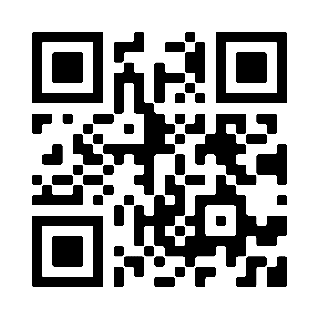 1114 Main St. Lyons, Or.(503) 859-2410Regular Board MeetingAGENDAJanuary 8th, 2024, at 6:00 “The Lyons Fire Department Board of Directors will not hear or process any complaints against staff by the public or discuss any confidential personnel information at a board meeting per ORS 192.660(b) Should someone wish to make a complaint please contact the Office Administrator during normal office hours to obtain a complaint form. This will be an in-person meeting, following all health protocols. Call to Order- Pledge of AllegianceRoll Call and IntroductionsAdditions or Deletions to the Agenda					Public CommentApprove Minutes									Approve Minutes of 12-11-2023 Board Meeting				             ActionApprove Financial Report & Bills/Bank Report					ActionCorrespondence									InformationStaff ReportsChief’s Report 										InformationEquipment Report, Department Report, 911 Report					InformationEMS Coord. Report-EMS Report, Vehicle report					InformationVolunteer Association Report								InformationUnfinished/Old BusinessFire Alarm-False alarm                           						InformationAudit											InformationLong Term Master Plan								Information		New Business	      	Adjourn MeetingNext Board Meeting:	February 12, 2024The LRFPD Board Meeting is also available on Zoom, if you cannot attend in person, please scan the QR code above to go to our website, then go to our Home Page for the link to the Zoom meeting. Board Members				   Fire/EMS Officers			     Budget CommitteeGary Rychard, Board President	   Bob Johnston, Fire Chief		     Suzi KilbyCindy Wagner, Vice President		   James Grover, Division Chief	     Shannon WaddleTiffany Silbernagel, Sec./Treasurer	   Jason Hall, Captain/Train. Officer	     Mike Wagner		Eric Whisman, Director		   James Brown, Lieutenant		     Alisha Oliver		Traci Moore, Director			   Sherry Bensema, EMS Coordinator	     Michelle May